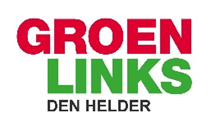 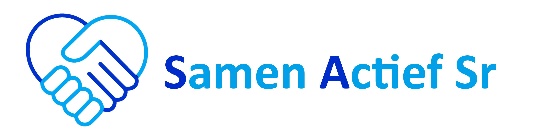 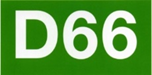 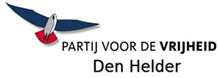 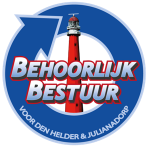 Motie schrappen eigen bijdrage WMO-taxi De gemeenteraad van Den Helder, in vergadering bijeen op 14 februari 2022,  overwegende dat: de eigen bijdrage van één euro per WMO-taxirit een ongewenste drempel opwerpt voor gebruikers; de kosten van de administratieve afhandeling van de eigen bijdrage niet in verhouding staan tot de opbrengst; de evaluatie van het WMO-taxivervoer op zich laat wachten en het systeem daardoor al langer ongeëvalueerd doorloopt dan door de raad gewenst; draagt het college van burgemeester en wethouders op: de ritbijdrage verschuldigd voor de kosten van het gebruik van de Wmo taxivoorziening van € 1,-- per rit per direct te schrappen; de reeds ingevorderde eigen bijdragen voor ritten met terugwerkende kracht terug te storten op de rekening van de WMO-taxi klanten. Namens de fracties van: PVV  	 	Samen Actief Sr V. van den Born 	K. van Driesten GroenLinks    D66  	 Behoorlijk Bestuur v D-H & Julianadorp  M. Boessenkool H. Mosk      L.G.J.M. van Esdonk   	 	 	    	 